Director General de Administración y Servicios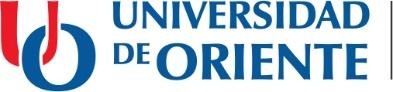 Plan de Medidas de Ahorro de la Universidad de Oriente para el segundo Semestre del año 2020.– Con respecto al consumo de Electricidad.1.	Prohibir el uso de los Acondicionadores de Aire administrativos. Se exceptúan de esto, para ser utilizados las 24 horas los siguientes:En la Sede Julio Antonio Mella: Centro de Datos y Nodo Telefónico de la Dirección de Informatización y el Nodo de la Pizarra Telefónica en la Sede Mella (Edificio IMS-1-Residencia Estudiantil)En la Sede Antonio Maceo: Nodo del Rectorado, Nodo de Inversiones, Servidores de la Dirección Económica, Servidores del Departamento de Física de la FCNE y Nodo de la Pizarra Telefónica de la Sede.2.- Limitar el uso de Acondicionadores de Aire al horario de (08:00 a 11:00 horas y de 14:00 a 17:00 horas) de los siguientes locales:Laboratorios de computación con actividad docente planificada y laboratorios de profesoresLaboratorios especializados con actividad planificada3.	Limitar el uso del equipamiento en los siguientes locales, en función de las demandas que se aprueben en el   Plan de Trabajo mensual de la institución:Taller de Mecánica de la FIMI (sólo para uso de actividades docentes planificadas).Taller Poligráfico (en función de la demanda del área y aprobación del DGAS).Laboratorio de Máquinas Eléctricas de la FIE (sólo para uso de actividades docentes planificadas)4.- Prohibido el uso del equipamiento, salvo solicitud y autorización del Director general de Administración y Servicios, de los siguientes locales:Taller de Carpintería de la UO.Talleres de Transporte de la UO.Estricto control del consumo eléctrico en las Residencias Estudiantiles, se prohíbe el uso de efectos electrodomésticos en los cuartos de las mismas.Limitar el uso del equipamiento eléctrico en las Cocinas – Comedores y Cafeterías de la Empresa Gastronomía Santiago, Trabajadores por Cuenta Propia y la Empresa de Tecnología de la Información para la Defensa (XETID).Aplicar las medidas de control en todas las áreas que permita la desconexión de equipos eléctricos en los horarios pico establecidos y al culminar la jornada laboral.Mantener un estricto control del consumo eléctrico en todas las áreas docentes y no docentes, así como dar a conocer a los trabajadores y estudiantes el plan y consumo diario y semanal a través de los espacios habilitados para la difusión de la información en la Universidad como: Matutinos, radio base, reuniones de colectivos, etc.Limitar el uso del Teatro Universitario, los Anfiteatros y Salones subordinados a la Dirección de Extensión Universitaria y al Departamento de Protocolo en correspondencia con el Plan de Trabajo aprobado y el consumo límite demandado.Garantizar el mantenimiento y limpieza de los Bancos de Transformadores y las áreas de las PGD.La dirección universitaria y el Grupo Energético, realizarán los controles para la comprobación de la aplicación del Plan de Medidas.– Con respecto al consumo del Combustible:Combustible de Tarjeta Magnética:Limitar el uso del transporte para los equipos que trabajan con mayor eficiencia: Ómnibus: 4 kM/LAutos Ligeros: 8 kM/L Motos: 25 kM/LCamiones: 4 kM/LCombustible de Tiro Directo:Fuel Oil.Utilizar el combustible en las Calderas que reporten mayor eficiencia energética en la relación: gastos de combustibles/ Horas de operación, regulando su utilización al tiempo necesario.Las Calderas que no sean utilizadas deben pasar a un mantenimiento general en coordinación con la Empresa ALASTOR.Diesel:Utilizar el combustible en Calderas y Grupos Electrógenos que reporten mayor eficiencia energética en la relación: gastos de combustible/ Horas de operación, regulando su utilización al tiempo necesario.Las Calderas (incluye líneas de vapor) y Grupos Electrógenos que no sean utilizados deben pasar a un mantenimiento general en coordinación con la Empresa ALASTOR y UNECAMOTO respectivamente.Aplicar el uso de los magnetizadores desarrollados por el CNEA.Gas Licuado.Utilizar el combustible en los equipos que reporten mayor eficiencia energética en la relación: gastos de combustibles/ Horas de operación, regulando su utilización al tiempo necesario.El equipamiento que no se utilice debe pasar a un mantenimiento general en coordinación con la empresa correspondiente.Garantizar la puesta inmediata o sustitución de los manómetros en todos los depósitos de gas licuado de la Universidad.Grasas y LubricantesHacer una programación en la base de transporte que garantice la utilización de grasas y lubricantes durante el mantenimiento programado.Someter a análisis técnico aquel equipo que precise de estos portadores sin llegar al momento del mantenimiento programado.III. Medidas de carácter general:Mantener estricto control del parqueo de los equipos automotores (Ómnibus y Camiones) dentro de la Universidad.Garantizar la protección y el sellado de todos los tanques de combustible (fuel oil, diésel y gas licuado) que utiliza la Universidad para el almacenamiento de los mismos.Evaluar la utilización de un tipo de combustible en correspondencia con la cantidad y tipo de alimento a procesar.NOTA:Atendiendo a la disminución del 62 por ciento de la energía demandada para el mes de septiembre, se hace necesario adoptar las siguientes medidas adicionales:1.- Prohibir totalmente el uso de los aires acondicionados instalados en las Áreas administrativas.2- Suspender el servicio eléctrico en la UO, por Sedes y Circuitos en los horarios (mañana y/o tarde) según cronograma que se plasma a continuación:Sede Antonio Maceo:Sede Julio A. Mella:Servicio EléctricoLunesMartesMiércolesJuevesViernesSábadoDomingoRectorado 1-Corte de 08:00	a17:00 hrsCorte	de08:00	a17:00 hrsCorte	de08:00	a17:00 hrs-Rectorado 2Corte de 08:00 a 17:00 hrs Corte de 13:00 a17:00 hrsCorte de 08:00 a17:00 hrsCorte de 08:00 a17:00 hrs -FD-Corte de 08:00	a17:00 hrsCorte de 13:00 a18:00 hCorte	de08:00	a17:00  hrs-Corte de 08:00	a17:00 hrs-FCNECorte de 08:00	a17:00 hrsCorte de 13:00 a18:00 hCorte	de08:00	a17:00 hrsCorte de 08:00	a17:00 hrs-Dirección ICTCorte de 08:00	a17:00 hrsCorte de 13:00 a18:00 hCorte	de08:00	a17:00 hrsCorte de 08:00	a17:00 hrsCorte de 08:00	a17:00 hrs-FIMICorte de 08:00	a17:00 hrsCorte de 13:00 a18:00 hCorte	de08:00	a17:00 hrsCorte de 08:00	a17:00 hrs-Residencia Estudiantil 1Corte de 08:00 a  11  :00h y13:00	a17:00 h17:00hCorte de 08:00 a11 :00h y13:00	a17:00hCorte de 08:00 11  :00h y13:00	a17:00hCorte de 08:00 11:00h	y13:00 a17:00h--Residencia Estudiantil 2Corte de08:00 a11  :00h y13:00	a17:00hCorte de 08:00 a11 :00h y13:00	a17:00hCorte de 08:00 a11  :00h y13:00	a17:00hCorte de 08:00 a11:00h	y13:00	a17:00h--PoligráficoCorte de 08:00	a17:00 hrsCorte de  13:00 a18:00 hCorte	de08:00	a17:00 hrsCorte de 13:00 a17:00 hCorte	de08:00	a17:00 hrsFCEECorte de 08:00	a17:00 hrsCorte de 13:00 a18:00 hCorte	de08:00	a17:00 hrsCorte de 08:00	a17:00 hrs-Cocina	- ComedorServicio EléctricoLunesMartesMiércolesJuevesViernesSábadoDomingoFIE, FIQA, FCO, FIMI, FITIB, ICT, VRRI,        VRIP,Departamentos de Protocolo y EventosCorte de 08:00	a17:00 hrsCorte de 13:00 a17:00 hCorte de 8:00	a12:00 hrsCorte de 08:00	a17:00 hrs-DINFCorte de 08:00 a17:00 hrs13:00 a18:00 hCorte de 08:00 a17:00 hrs13:00 a18:00 hCorte de 08:00 a 17:00hrs-Centro de Datos DINF-------FLECorte de 08:00 a17:00 hrs13:00 a18:00 hCorte de 08:00 a17:00 hrsCorte de 08:00	a17:00 hrsFCECorte de 08:00 a17:00 hrs13:00 a18:00 hCorte de 08:00 a17:00 hrsCorte de 08:00	a17:00 hrsFCFCorte de 08:00 a17:00 hrs13:00 a18:00 hCorte de 08:00 a17:00 hrsCorte de 08:00	a17:00 hrsResidencia Estudiantil08:00 a11  :00h y13:00	a17:00h08:00 a11  :00h y13:00	a17:00h08:00 a11  :00h y13:00	a17:00h08:00 a11	:00h	y13:00	a17:00h--Polifuncional Cocina	-ComedorPolifuncional 3er y 4to pisoCorte de 08:00 a17  :00h 13:00 a18:00 hCorte de 08:00 a17:00 hrsCorte de 08:00 a17:00 hrsCorte de 08:00 a17:00 hrs